Завдання заочної олімпіади з фізики з фізики2016/2017 навчальний рік І тур                                 10 клас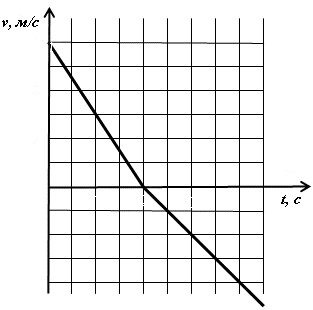 Тіло пущене вздовж похилої площини, ковзає по ній, рухаючись спочатку вгору, а потім повертається в початкову точку. На рисунку наведено графік швидкості тіла. Визначте кут нахилу площини до горизонту.Кулька масою m і зарядом  q , яка підвішена на нитці довжиною l , обертається навколо нерухомої кульки такого ж заряду, що закріплена на одній вертикальній осі з точкою підвісу і лежить у площині обертання. Кут між ниткою і вертикаллю α.  Знайдіть частоту обертання кульки.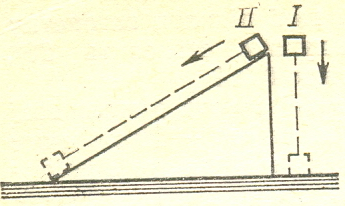 У момент початку вільного падіння першого тіла (див. рис.) друге тіло почало зсуватися без тертя з похилої площини, яка має кут нахилу α до горизонту. Порівняйте кінцеві швидкості тіл біля основи похилої площини та часи їх руху.Залізний метеорит влітає в атмосферу Землі  і повністю випаровується. Початкова температура метеорита 273 К. Розрахувати  початкову швидкість метеорита .  Температура плавлення заліза  1535 °С, температура кипіння  - 3050 °С, питома теплоємність твердого заліза 460 Дж/(кг С), рідкого 830 Дж/(кг С) питома теплота плавлення 2,7 ×105 Дж/кг, питома теплота пароутворення 0,585× 105 Дж/кг.Чому дорівнює опір дротяного каркаса, що має форму прямокутника із сторонами a і b та діагоналлю l, якщо:Каркас увімкнено в коло вершинами, між якими проведено діагональ;Каркас увімкнено точками, між якими лежить сторона a?